                       Администрация города Дубны Московской области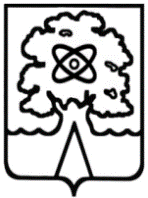 Управление народного образованияМуниципальное бюджетное общеобразовательное учреждение«Средняя общеобразовательная школа № 2  г. Дубны Московской области»(ШКОЛА № 2)_______________________________________________Состав общешкольного родительского комитета на 2022-2023 учебный годСтановов Владимир Александрович - Председатель общешкольного родительского комитетаДадаева Наталья Николаевна -председатель родительского комитета 1 «б» классаБоровкова Ирина  Александровна -председатель родительского комитета 1 «а» классаМельничук Юлия Андреевна - председатель родительского комитета 2 «а» классаМанцурова Людмила Николаевна - председатель родительского комитета 2 «б» классаАбрамова Любовь Александр - председатель родительского комитета 3 «а» классаСоловьева Юлия Александровна - председатель родительского комитета 3 «б» классаБатрукова Анна Владимировна - председатель родительского комитета 5 «а» классаОрлова Нина Александровна - председатель родительского комитета 6 «а» классаМорозова Анастасия Николаевна - председатель родительского комитета 4 «а» классаДударева Ирина Николаевна - председатель родительского комитета 8 «а» классаУстинова Наталья Михайловна - председатель родительского комитета 7 «а» классаМороз Жанна Алексеевна - председатель родительского комитета 11 «а» классаГрошихина Людмила Николаевна - председатель родительского комитета 9 «а» классаМогучая Елена Вячеславовна - председатель родительского комитета 9  «б» классаЛяпунова Ксения Олеговна - председатель родительского комитета 6  «б» классаБорисенко Екатерина Владимировна - председатель родительского комитета 4 «б» классаБакаева Оксана Михайловна - председатель родительского комитета  5 «б» классаСмирнова Ирина Геннадиевна- председатель родительского комитета 10 «а» класса